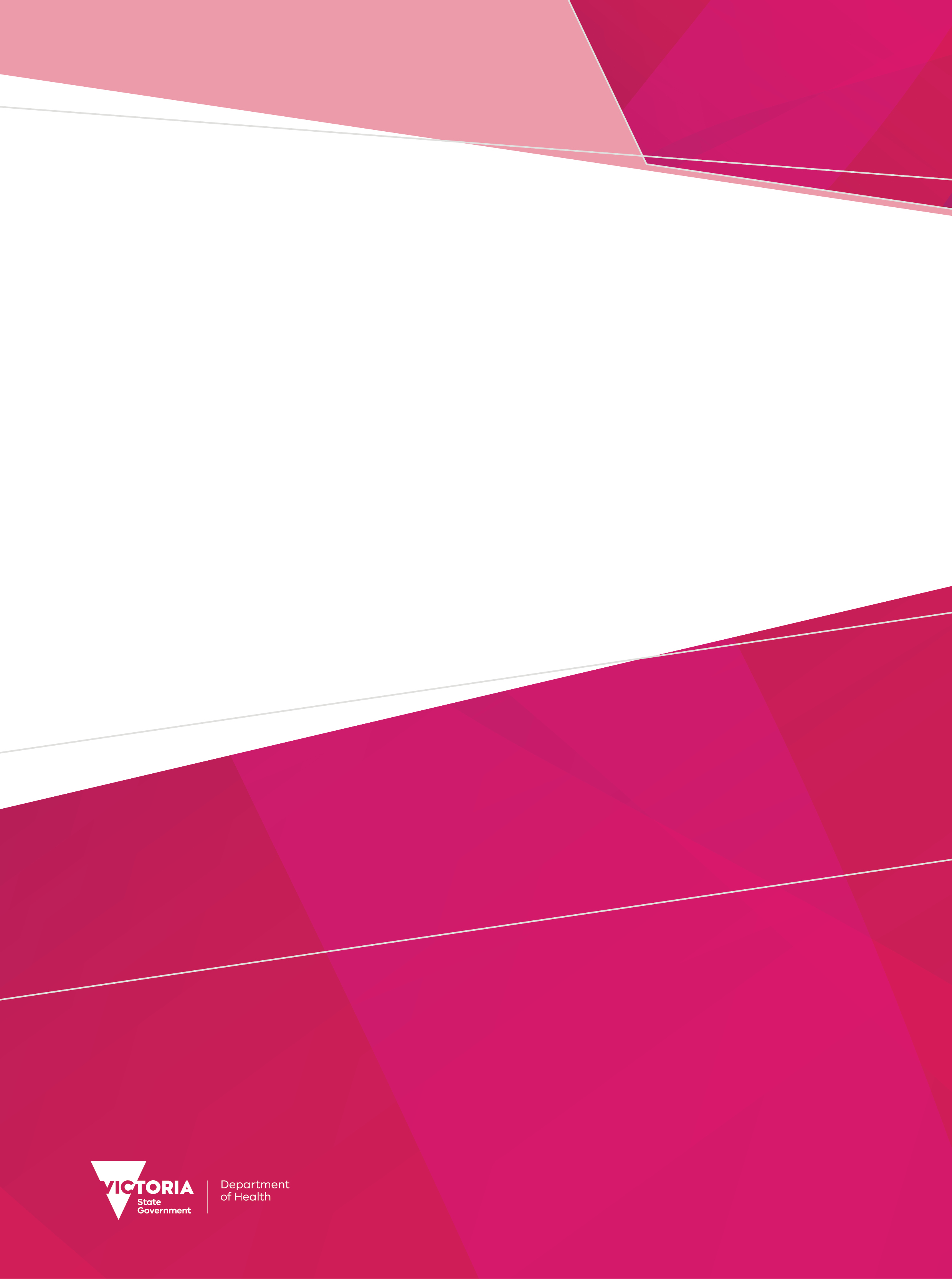 To receive this publication in an accessible format email HDSS helpdesk <hdss.helpdesk@health.vic.gov.au>.Authorised and published by the Victorian Government, 1 Treasury Place, Melbourne.© State of Victoria, Australia, Department of Health, July 2023.Except where otherwise indicated, the images in this document show models and illustrative settings only, and do not necessarily depict actual services, facilities or recipients of services. This document may contain images of deceased Aboriginal and Torres Strait Islander peoples.In this document, ‘Aboriginal’ refers to both Aboriginal and Torres Strait Islander people. ‘Indigenous’ or ‘Koori/Koorie’ is retained when part of the title of a report, program or quotation.ISBN 978-1-76131-150-5 (pdf/online/MS word) Available at VINAH minimum data set <https://www.health.vic.gov.au/data-reporting/victorian-integrated-non-admitted-health-vinah-dataset>ContentsIntroduction	1Definitions	1Submission report – information for rollback	1Preparing the rollback file	1Submitting the rollback file	2Important notes	2Assisted rollback procedure	3IntroductionIn the course of testing and live submission of data, situations may arise where a submission or submissions may need to be removed from the VINAH repository completely.Use of this functionality is optional, and the existing manual submission process is not affected. This functionality is provided to vendors or users who wish to use it, but it is not a required operation and should not affect existing development cycles or requirements.The rollback operation is not intended to be used as a regular method of making submissions. It is not desirable that in order to make monthly submissions, a rollback of all existing data must occur. This functionality exists mainly to facilitate testing cycles and for limited use in the live environment when unforeseen sequencing problems arise.DefinitionsIn the scope of the VINAH MDS, a rollback is defined as restoring the VINAH repository to reflect a point in time prior to the submission of a file. All inserts are deleted, all records updated are reverted to their previous state and all records deleted are re-instated.For the scope of the VINAH MDS, a rollback is analogous to a purge operation.Submission report – information for rollbackAfter each VINAH MDS submission, an XML report is returned to the sending user outlining the status of the submitted data in the VINAH validation engine. This file also returns metadata and information that can be used to retract or rollback the submission should the need arise.The information that is required is located in the <submission> node of the report. Note: nodes that do not relate to this operation have not been listed for brevity.E.g.:<submission>	<filename>HS_20170101.hl7</filename>	<sub_id>1234</sub_id>	<health_service>HS</health_service>	<purge_key>768F3AF8-9586-4BEA-B251-182828F6D5A9</purge_key></submission>Preparing the rollback fileWith the information gleaned from the submission report, a rollback file can be constructed and submitted via the HealthCollect portal to perform the rollback.The file should be a basic text file and take the following form:–	File named the same as the original submission file, but with prefix ‘_purge’, e.g.:	purge_HS_20170101.hl7–	Contain a single file header and file footer segment, with no other segments. The fields highlighted contain the information from the original submission file, according to the following template:FHS|^~\&||<health_service>||DHSV||20170408132900||<filename>|PurgeSubID=<sub_id>;PurgeKey=<purge_key>FTS|0With the final result as such:FHS|^~\&||HS||DHSV||20170408132900||HS_20080101.hl7|PurgeSubID=1234;PurgeKey=768F3AF8-9586-4BEA-B251-182828F6D5A9FTS|0Submitting the rollback fileOnce the rollback file is saved according to the naming convention listed in the previous section, it can be uploaded to the HealthCollect portal.It is important to target the site (test or live) of the original submission and log in as the same user who submitted the original file.Once the rollback processing has occurred, an XML report will be sent back outlining the result of the rollback.One of four validation events will be raised in response to the rollback file:X001 - Submission <filename> was successfully purged from the VINAH SystemThis message indicates that the rollback was successful.X002 - Submission <filename> was not successfully purged – incorrect TargetEnvironment/Filename/SubID/HealthService/UserName/PurgeKey combinationThis message indicates that the combination of values provided in the rollback file does not properly identify a previous submission, and the rollback did not occur.X003 - Submission <filename> has already been purged after the initial load, due to the PurgeAfterLoad=True instruction on the original submissionThis message indicates that the submission to be rolled back was already rolled back immediately after the original load, due to the PurgeAfterLoad processing instruction being present in the FHS segment in the original submission file. Rollback cannot occur as there is nothing to rollback.X004 - Submission <filename> could not be purged as it is not the last file submitted for this health service. Only the last existing file for a health service can be purged.This message indicates that the file was not the last submission; therefore, rollback could not be performed and it may affect submissions that were made after the submission to be rolled back. Rollback aborted (see next section for more information).Important notesRollback can only occur on the last submission for a given health service. E.g., the following files were submitted via the HealthCollect portal over a period of time:File HS_20170101_01.hl7 submitted on the 1/1/2017 (File 1)File HS_20170201_02.hl7 submitted on the 1/2/2017 (File 2)File HS_20170301_03.hl7 submitted on the 1/3/2017 (File 3)If a rollback command was issued for File 1 or File 2, an X004 message would be generated as File 3 still exists. Rolling back File 1 or File 2 would not be appropriate as File 3 may have issued updates/deletes affecting records submitted in File 1 or File 2, or records in File 3 may refer to entities such as patients that were registered in File 1 or File 2.File 3 may be rolled back as it is the last submission. After File 3 has been rolled back, File 2 can be rolled back, and then File 1 etc.It is important that a record is kept of submissions and the data contained therein in order to keep health service systems in synch with the VINAH repository.If an error occurs during the rollback due to an incorrect HL7 file format or other input reason, the purge file can be corrected and resubmitted with the same file name.Assisted rollback procedureShould the remote rollback procedure not be suitable, please contact the HDSS Helpdesk and the rollback will be facilitated by DH.The assisted rollback procedure is recommended where data has been submitted under multiple user names across the site. For more information, please contact the HDSS Helpdesk at <hdss.helpdesk@health.vic.gov.au>.Victorian Integrated Non-Admitted Health Minimum Data Set (VINAH MDS) manual 2023-24 Section 5e – Submission purge procedure18th edition, July 2023Version 1.0OFFICIAL